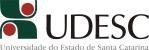 ADMINISTRAÇÃO PÚBLICA – 2020/1 – MATUTINO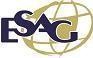 * Observação: A disciplina de 11T.B.I.C. será lecionada aos sábados no período matutino, das 08:20h às 11:55h.HORÁRIOSEGUNDATERÇAQUARTAQUINTASEXTASÁBADO1º TERMO1º TERMO1º TERMO1º TERMO1º TERMO1º TERMO1º TERMO08:20-09:1012SOCIO - Sociologia12SOCIO - Sociologia09:10-10:00Prof. Julio Souto SalomProf. Julio Souto Salom11MTMP - MatemáticaProf. Eduardo Jara12ADPUS -Administração Pública e SociedadeProf.ª Emiliana Debetir11IDPP - Instituições de Direito Público e PrivadoProf. Denise Pinheiro11T.B.I.C.Prof. José Salm Jr.10:15-11:0511:05-11:5512MTDP – Metod. Científica e da PesquisaProf. Arnaldo José de12FILO - FilosofiaProf. Daniel Pinheiro11MTMP - MatemáticaProf. Eduardo Jara12ADPUS -Administração Pública e SociedadeProf.ª Emiliana Debetir11IDPP - Instituições de Direito Público e PrivadoProf. Denise Pinheiro11T.B.I.C.Prof. José Salm Jr.Lima12FILO - FilosofiaProf. Daniel Pinheiro2º TERMO2º TERMO2º TERMO2º TERMO2º TERMO2º TERMO2º TERMO08:20-09:1009:10-10:0021OSM - Organização, Sistemas e Métodos Prof.ª Alice Castro23TECO1 - Teoria21MEES - Métodos EstatísticosProf. Diogo Signor22TGAP – Teoria Geral da Administração22PSICO - Psicologia10:15-11:0511:05-11:5521MEES - Métodos EstatísticosProf. Diogo SignorEconômica IProf.ª Ivoneti Ramos22FUNCP -Fundamentos de Ciência Política Prof.ª PatríciaPúblicaProf.ª Patrícia VendraminiProf.ª. Ana Paula GrilloLoureiro3º TERMO3º TERMO3º TERMO3º TERMO3º TERMO3º TERMO3º TERMO08:20-09:1032FINPU - Finanças PúblicasProf.ª Ivoneti Ramos31DIRAD - Direito Administrativo Prof. Rodrigo Bousfield09:10-10:0032SIG - Gestão de32FINPU - Finanças PúblicasProf.ª Ivoneti Ramos32COPSP -31DIRAD - Direito Administrativo Prof. Rodrigo BousfieldSistemas de33TECOII - Teoria32FINPU - Finanças PúblicasProf.ª Ivoneti RamosCoprodução de31DIRAD - Direito Administrativo Prof. Rodrigo BousfieldInformaçãoEconômica II32FINPU - Finanças PúblicasProf.ª Ivoneti RamosServiços Públicos31DIRAD - Direito Administrativo Prof. Rodrigo Bousfield10:15-11:05Prof. Denilson SellProf. Fernando Henrique32FINPU - Finanças PúblicasProf.ª Ivoneti RamosProf.ª Luciana Ronconi31DIRAD - Direito Administrativo Prof. Rodrigo Bousfield11:05-11:5532FINPU - Finanças PúblicasProf.ª Ivoneti Ramos31DIRAD - Direito Administrativo Prof. Rodrigo Bousfield4º TERMO4º TERMO4º TERMO4º TERMO4º TERMO4º TERMO4º TERMO08:20-09:1009:10-10:0042PLAPU -Planejamento PúblicoProf. Gabriel Di Bernardi42ADMP1Administração Pública IProf. Jorge Braun Neto41RH - Administração de Recursos Humanos Prof.ª Simone Ghisi42ANTPO -Antropologia PolíticaProf. Julio Souto Salom42ORCPU - Orçamento PúblicoProf.ª Aghata Frade10:15-11:0542PLAPU -Planejamento PúblicoProf. Gabriel Di Bernardi42ADMP1Administração Pública IProf. Jorge Braun Neto41RH - Administração de Recursos Humanos Prof.ª Simone Ghisi42ANTPO -Antropologia PolíticaProf. Julio Souto Salom42ORCPU - Orçamento PúblicoProf.ª Aghata Frade11:05-11:5542ADMP1Administração Pública IProf. Jorge Braun Neto5º TERMO5º TERMO5º TERMO5º TERMO5º TERMO5º TERMO5º TERMO08:20-09:1052ADMPII -Administração Pública IIProf. Jorge Braun Neto09:10-10:0052CONTP -52POPUB - Políticas52ADMPII -Administração Pública IIProf. Jorge Braun Neto52LICIT - Licitações e Contratos na52ADMAT - Adm de Materiais, PatrimônioContabilidade PúblicaPúblicas52ADMPII -Administração Pública IIProf. Jorge Braun NetoPrestação de Serviçose Logística naContabilidade PúblicaPúblicas52ADMPII -Administração Pública IIProf. Jorge Braun NetoPrestação de Serviçose Logística naProf.ª Aghata FradeProf. Leonardo Secchi52ADMPII -Administração Pública IIProf. Jorge Braun NetoPúblicosAdministração Pública10:15-11:05Prof.ª Aghata FradeProf. Leonardo Secchi52ADMPII -Administração Pública IIProf. Jorge Braun NetoPúblicosAdministração Pública10:15-11:0552ADMPII -Administração Pública IIProf. Jorge Braun NetoProf. Rodrigo BousfieldProf. Sergio Bittencourt11:05-11:5552ADMPII -Administração Pública IIProf. Jorge Braun Neto6º TERMO6º TERMO6º TERMO6º TERMO6º TERMO6º TERMO6º TERMO08:20-09:1009:10-10:0062GESTS - Gestão de Organizações do Terceiro Setor Prof.ª Maria CarolinaAndion62MEDSP – Mediação e Negociação no Setor PúblicoProf.ª Patrícia Vendramini62GESRS – Gestão da Responsabilidade SocioambientalProf. Lucas Carneiro62ADMP3Administração Pública IIIProf. Jorge Braun Neto62DESST -Desenvolvimento Sustentável e TerritorialidadeProf. Gabriel Di Bernardi10:15-11:0511:05-11:5562GESTS - Gestão de Organizações do Terceiro Setor Prof.ª Maria CarolinaAndion62MEDSP – Mediação e Negociação no Setor PúblicoProf.ª Patrícia Vendramini62GESRS – Gestão da Responsabilidade SocioambientalProf. Lucas Carneiro62ADMP3Administração Pública IIIProf. Jorge Braun Neto62DESST -Desenvolvimento Sustentável e TerritorialidadeProf. Gabriel Di Bernardi7º TERMO7º TERMO7º TERMO7º TERMO7º TERMO7º TERMO7º TERMO08:20-09:1009:10-10:0072MKTSP- Marketing de Serviços Públicos Prof.ª Aline Santos72ETICA - Ética na Administração Pública Prof. Lucas Carneiro72ADMUN -Administração MunicipalProf.ª Emiliana Debetir72DESPP -Desenvolvimento de Projetos Públicos Prof. Lucas Carneiro72PLATA -Plataformas de Sist. de Governo: Estado VirtualProf. José Salm Jr10:15-11:0511:05-11:5572MKTSP- Marketing de Serviços Públicos Prof.ª Aline Santos72DESCP -Desenvolvimento Comunit. e PoderLocal72ADMUN -Administração MunicipalProf.ª Emiliana Debetir72DESPP -Desenvolvimento de Projetos Públicos Prof. Lucas Carneiro72PLATA -Plataformas de Sist. de Governo: Estado VirtualProf. José Salm JrProf. Gabriel Di Bernardi8º TERMO8º TERMO8º TERMO8º TERMO8º TERMO8º TERMO8º TERMO08:20-09:1009:10-10:0082DESL -Desenvolvimento de LiderançasProf.ª Ana Paula Grillo82GESUR - Gestão de Espaços UrbanosProf.ª Karin Vieira82RELIN – Relações Intergovernamentais Prof. Daniel Pinheiro82TEAP - Teoria e Prática de Administração de Serviços Públicos Prof.ª Maria Clara Ames82METSP -Metodologias de Avaliação de Serv.PúblicosProf. Guilherme Kraus, dos Santos10:15-11:0511:05-11:5582ACCOU - Sistemas de Accountability Prof.ª Paula Schommer82GESUR - Gestão de Espaços UrbanosProf.ª Karin Vieira82RELIN – Relações Intergovernamentais Prof. Daniel Pinheiro82TEAP - Teoria e Prática de Administração de Serviços Públicos Prof.ª Maria Clara Ames82METSP -Metodologias de Avaliação de Serv.PúblicosProf. Guilherme Kraus, dos Santos